【国际商务日语】【Japanese for international business】一、基本信息课程代码：【2020487】课程学分：【2】面向专业：【日语专业】课程性质：【专业限选课】开课院系：国际教育学院日语教学中心使用教材：教材【《国际商务日语实务》第二版、赵秋云编著 对外经济贸易大学出版社】参考书目【1.《国际贸易实务案例  大纲习题》东北财经大学出版社，徐景霖2.『国際貿易論』学文社，山田晃久3.『貿易実務の基本が身につく本』かんき出版，井上洋4.『貿易政策大系』広文社，油本豊吉】课程网站网址http://kczx.gench.edu.cn/G2S/Template/View.aspx?action=view&courseType=0&courseId=26906先修课程：【商务日语会话】二、课程简介本课程属于日语专业学生的专业课程，是一门在先修完商务日语会话等相关知识的基础上培养学生在国际贸易基础及理论方面具有一定分析能力的课程。旨在培养学生用日语去理解国际贸易的基本知识，以尽快适应毕业后日资国际贸易企业的基本流程及相关日语。三、选课建议本课程建议日语专业在第六学期开设。四、课程与专业毕业要求的关联性备注：LO=learning outcomes（学习成果）五、课程目标/课程预期学习成果六、课程内容本课程建议课时数为32，理论课时数为32。七、评价方式与成绩撰写人：            系主任审核签名：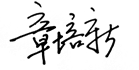 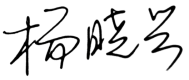 审核时间：2023.2.17专业毕业要求专业毕业要求关联LO11：LO111倾听他人意见、尊重他人观点、分析他人需求。LO11：LO112应用书面或口头形式，阐释自己的观点，有效沟通。●LO21：LO211能根据需要自己确定学习目标，并设计学习计划。LO21：L0212能搜集、获取达到目标所需要的学习资源，实施学习计划、反思学习计划、持续改进，达到学习目标。●LO31：LO311能听懂正常语速下的日语对话，根据语调和重音理解说话者的意图，能听懂语段内容，并提取信息和观点。LO31：LO312掌握正确的发音，能够使用日语进行交流与表达。LO31：LO313掌握日语阅读技能，包括细读、泛读、评读等能力，提高分析归纳、推理检验等逻辑思维能力。LO31：LO314了解日语写作的基础知识，摆脱汉语的思维方式，用地道的日语进行表情达意，具备必要的应用文写作技能。LO31：LO315了解并掌握翻译技巧，了解不同文体的语言特点和翻译方法，能使用中日两种语言进行各种翻译活动。●LO32：LO321了解语言学的一般理论，以及语言学研究的发展与现状。LO32：LO322透彻分析日语语素、词汇及语法结构，能对语法现象进行分析归纳与总结。LO32：LO323了解日本文学史上不同时期的重要作家及其代表作品。LO32：LO324具备阅读、欣赏、理解日本文学原著的能力，掌握文学批评的基本知识和方法。LO33：LO331了解日本文化、社会和风土人情，认识中日文化差异。LO33：LO332具有跨文化交际能力，掌握有效的认知、调控、交际策略和跨文化理解能力。LO34：LO341掌握商务相关的基本理论知识，国家对外贸易方针、政策以及具备国际商务实务操作的技能和素质。LO34：LO342能够使用日语语言处理商务活动中的常规业务，能用中日文双语撰写外贸函电，填写国际贸易的单证，起草外贸合同。LO41：L0411遵纪守法：遵守校纪校规，具备法律意识。LO41：L0412 诚实守信：为人诚实，信守承诺，尽职尽责。LO41：LO413爱岗敬业：了解与专业相关的法律法规，充分认识本专业就业岗位在社会经济中的作用和地位，在学习和社会实践中遵守职业规范，具备职业道德操守。LO41：LO414身心健康，能承受学习和生活中的压力。LO51：L0511在集体活动中能主动担任自己的角色，与其他成员密切合作，共同完成任务。LO51：L0512 有质疑精神，能有逻辑的分析与批判。LO51：L0513 能用创新的方法或者多种方法解决复杂问题或真实问题。LO51：L0514了解行业前沿知识技术。LO61：LO611能够根据需要进行专业文献检索。LO61：LO612能够使用适合的工具来搜集信息，并对信息加以分析、鉴别、判断与整合。LO61：LO613熟练使用计算机，掌握常用办公软件。LO71：LO711爱党爱国：了解祖国的优秀传统文化和革命历史，构建爱党爱国的理想信念。LO71：LO712助人为乐：富于爱心，懂得感恩，具备助人为乐的品质。LO71：LO713奉献社会：具有服务企业、服务社会的意愿和行为能力。LO71：LO714爱护环境：具有爱护环境的意识和与自然和谐相处的环保理念。LO81：LO811具备外语表达沟通能力，达到本专业的要求。LO81：LO812理解其他国家历史文化，有跨文化交流能力。●LO81：LO813有国际竞争与合作意识。序号课程预期学习成果课程目标（细化的预期学习成果）教与学方式评价方式1LO112通过商务日语材料，分析市场需求。1.结合知识点，分析相关商务日语的案例。2.通过提问，促使学生们形成自己的观点。从而更好地认清市场需求。课堂提问2L0212能搜集、获取达到目标所需要的学习资源，实施学习计划、反思学习计划、持续改进，达到学习目标。1.对文中出现的商务日语的专业术语进行了详细解析。课堂发表2L0212能搜集、获取达到目标所需要的学习资源，实施学习计划、反思学习计划、持续改进，达到学习目标。2.结合商贸与日语的专题，督促学生针对进出口贸易、技术交流等方面进行调查研究。课堂发表3LO315掌握对日经济贸易的基本内容和相关的业务环节针对教科书中的关联表现，结合案例进行分析，并操作演练。课堂提问4L0812理解日本的国家历史文化和经济发展历程，有跨文化交流能力。培养学生的国际视野。通过学习和调查研究，增加对中日贸易交流的历史和现状的理解。课堂提问单元内容构成知识点（运用）教学重难点知识能力要求１询盘、报盘、还盘、接受交易条件等概念及在商贸活动中含义。要求学生了解与询盘、报盘、还盘、接受交易条件等相关的信函行文要求，理解商业习惯方面中日两国企业文化的差异。熟悉进出口贸易业务流程，了解在商贸活动前期对市场调查、对潜在客户信资调查的必要性、方法及途径。1、熟记单词。2、要求本文背诵，能正确理解。特别是里面出现的新单词、新句型要熟练掌握。3、要求模仿课文内容，设置场景进行会话练习。4、帮助学生分析其主要内容，提高广泛阅读能力5、通过练习考查本课知识掌握情况。2商品品质、数量及包装等概念及在商贸活动中的含义。要求学生了解商品品质条件、规格、决定品质的具体时期、方法，包装和标识的种类及意义。熟悉国际商贸活动中针对不同商品采用不同种类的运输的包装、不同标识及“短溢装”条款。1、熟记单词。2、要求本文背诵，能正确理解。特别是里面出现的新单词、新句型要熟练掌握。3、要求模仿课文内容，设置场景进行会话练习。4、帮助学生分析其主要内容，提高广泛阅读能力5、通过练习考查本课知识掌握情况。3交易价格与贸易条件的种类、含义、买卖双方的权利及义务。《国际贸易术语解释通则2020》中涉及的通常贸易条件的含义及运用。FOB、CIF、DAT、DAP、DDP、EXW、FAS：买卖方各自所承担的风险、费用及界定方法。1、熟记单词。2、要求本文背诵，能正确理解。特别是里面出现的新单词、新句型要熟练掌握。3、要求模仿课文内容，设置场景进行会话练习。4、帮助学生分析其主要内容，提高广泛阅读能力5、通过练习考查本课知识掌握情况。4国际货运及保险的种类及所涉及的各类单据。海运提单、多式联运提单、转船提单、直达提单、指示提单、无记名提单：辨别及运用。海上货运的风险及损失：一般附加险、特殊附加险。全损：现实全损、推定全损、分损：共同海损、单独海损、一般附加险、特殊附加险、1、熟记单词。2、要求本文背诵，能正确理解。特别是里面出现的新单词、新句型要熟练掌握。3、要求模仿课文内容，设置场景进行会话练习。4、帮助学生分析其主要内容，提高广泛阅读能力5、通过练习考查本课知识掌握情况。总评构成（1+X）评价方式占比1期末闭卷考试60%X1课堂测试15%X2课堂测试10%X3课堂测试15%